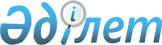 О применении антидемпинговой меры посредством введения антидемпинговой пошлины в отношении холоднодеформированных бесшовных труб из нержавеющей стали, происходящих из Китайской Народной Республики и ввозимых на единую таможенную территорию Таможенного союзаРешение Коллегии Евразийской экономической комиссии от 9 апреля 2013 года № 65.
      Сноска. Заголовок с изменением, внесенным решением Коллегии Евразийской экономической комиссии от 13.12.2017 № 169 (вступает в силу по истечении 30 календарных дней с даты его официального опубликования).
      В соответствии с пунктом 1 статьи 17 Соглашения о применении специальных защитных, антидемпинговых и компенсационных мер по отношению к третьим странам от 25 января 2008 года и на основании доклада Департамента защиты внутреннего рынка о результатах антидемпингового расследования в отношении импорта холоднодеформированных бесшовных труб из нержавеющей стали, происходящих из Китайской Народной Республики и ввозимых на единую таможенную территорию Таможенного союза, Коллегия Евразийской экономической комиссии решила:
      1. Применить антидемпинговую меру посредством введения антидемпинговой пошлины в размерах согласно приложению в отношении ввозимых на таможенную территорию Евразийского экономического союза холоднодеформированных бесшовных труб из нержавеющей стали, происходящих из Китайской Народной Республики и Малайзии, классифицируемых кодами 7304 41 000 5 и 7304 41 000 8 ТН ВЭД ЕАЭС, установив срок действия данной антидемпинговой меры 5 лет.
      Сноска. Пункт 1 в редакции решения Коллегии Евразийской экономической комиссии от 13.12.2017 № 169 (вступает в силу по истечении 30 календарных дней с даты его официального опубликования).


      2. Государственным органам государств – членов Евразийского экономического союза, уполномоченным в сфере таможенного дела, обеспечить взимание антидемпинговой пошлины, предусмотренной настоящим Решением.
      Сноска. Пункт 2 в редакции решения Коллегии Евразийской экономической комиссии от 13.12.2017 № 169 (вступает в силу по истечении 30 календарных дней с даты его официального опубликования).


      3. Настоящее Решение вступает в силу по истечении 30 календарных дней с даты его официального опубликования. РАЗМЕРЫ СТАВОК
антидемпинговой пошлины на холоднодеформированные бесшовные трубы из нержавеющей стали
      Сноска. По тексту приложения цифры "19,15" заменены цифрами "29,39" в соответствии с решением Коллегии Евразийской экономической комиссии от 23.01.2024 № 6 (вступает в силу по истечении 30 календарных дней с даты его официального опубликования).
      Сноска. Приложение с изменением, внесенным решением Коллегии Евразийской экономической комиссии от 01.09.2015 № 109(вступает в силу по истечении 30 календарных дней с даты его официального опубликования, но не ранее 1 сентября 2015 г.). 
					© 2012. РГП на ПХВ «Институт законодательства и правовой информации Республики Казахстан» Министерства юстиции Республики Казахстан
				
Председатель
В.Б. ХристенкоПРИЛОЖЕНИЕ
к Решению Коллегии
Евразийской экономической комиссии
от 9 апреля 2013 г. № 65
Код 
ТН ВЭД ТС
Производитель
Размер ставки антидемпинговой пошлины (процентов от таможенной стоимости)
7304 41 000 5 и 7304 41 000 8
Baofeng Steel Group Co., Ltd No. 217. Ruiyang Roads, Songyang Industrial Park, Songyang county, Lishui City, Zhejiang, China
29,39
7304 41 000 5 и 7304 41 000 8
Прочие
29,39